 АДМИНИСТРАЦИЯ КАРГАСОКСКОГО РАЙОНА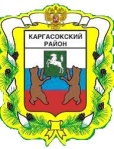 РАЙОННАЯ АНТИТЕРРОРИСТИЧЕСКАЯ КОМИССИЯ(АТК)ПРОТОКОЛ  23.08.2013г.	                                                                                                 № 3                                                                                            ул. Пушкина, д. 31, Каргасок, 636700 тел.: (38253)21288 e-mail: Место проведения:  зал администрации Каргасокского районаПрисутствовали: Председательствующий   - заместитель Главы Каргасокского района, упр. делами зам. пред АТК – Микитич Ю.Н.Секретарь АТК  -  ведущий специалист по  ГО и ЧС  Мыцак Е.Я.Присутствовали:   Уполномоченный  УФСБ по Каргасокскому району -  Борцов Р.В.    Заместитель начальника полиции – Смирнов С. Н.   Начальник ресурсно-технического отдела УОО и П -  Тимохина О.С.	   Заместитель начальника ПЧ № 5 ФГКУ "8ОФПС по ТО" -  Шемякин Д. Ю.   Начальник отряда № 5 ОГУ "УГОЧС и ПБ" – Сыркин С.А. 		 ПОВЕСТКА ДНЯ:1. Об антитеррористической защищенности учреждений Управления образования МО «Каргасокский район», в связи с началом нового учебного года и в период подготовки и проведения Дня знаний.Информация по первому вопросу:  Микитич Ю.Н.       В День знаний во всех образовательных учреждениях района необходимо принять дополнительные меры безопасности. К охране порядка  привлечь сотрудников  внутренних дел, вневедомственной охраны, глав поселений, директоров школ и медицинских работников.     В межмуниципальном отделе МВД России «Каргасокский» создать временный оперативных штаб, совместно с администрациями учебных заведений, специалистами МЧС реализовать план мероприятий по обеспечению безопасности в образовательных учреждениях района.     Накануне, во всех учебных заведениях  провести проверки инженерных и технических коммуникаций, инструктаж с преподавателями и персоналом о действиях в случае возникновения чрезвычайной ситуации.     Также провести эвакуацию оставленного вблизи образовательных учреждений бесхозного автотранспорта.            В зону особого внимания попадают и занятые на объектах образования строительные бригады.              Не секрет, что в основном у нас трудятся иностранные рабочие. В связи с этим  обращаюсь  к руководству правоохранительных органов, администрации УОО и П начальнику МУ «Управлению ЖКХ и КС» Еременко Г.А. на период проведения «Дня знаний» прекратить строительные и ремонтные работы в школах, территории школ должны быть огорожены, ворота закрыты. Запретить стоянку транспорта вблизи  и на территории образовательных учреждений.        Наиболее оснащенными в техническом плане, а значит, и более защищенными, сегодня являются Каргасокские школы № 1,2 и интернат "Ровесник". Комиссия решила:           1.Начальнику Управления образования опеки и попечительства (Илгина Л.А.):                 1.1провести комплекс предупредительно-профилактических мероприятий по снижению рисков возникновения чрезвычайных ситуаций, совершения террористических актов и минимизации их последствий;                 1.2 осуществить оценку состояния и приведения в готовность объектов  в соответствии с нормативными требованиями систем противопожарной и охранной сигнализации;                 1.3 обеспечить усиленное дежурство ответственных сотрудников Управления образования опеки и попечительства и сотрудников организаций, участвующих в подготовке и проведении праздничных мероприятий, а также обеспечивающих безопасное функционирование объектов жизнеобеспечения и социальной инфраструктуры населения.                 1.4 провести дополнительные инструктажи персонала и учащихся о мерах безопасности и повышенном внимании к возникновению ЧС и угрозам совершения террористических актов в период подготовки и проведения праздничных мероприятий.           2. Рекомендовать начальнику Межмуниципального отдела МВД России «Каргасокский» (Герасимову С.И.):                   2.1 обеспечить реализацию комплекса мер по усиленной охране образовательных учреждений, обеспечению безопасности в местах проведения праздничных мероприятий и на маршрутах движения автотранспорта вблизи образовательных учреждений;             3. Секретарю антитеррористической комиссии Каргасокского района (Мыцак Е.Я.):                     3.1 письменно в срок до 30.08.2013 г. проинформировать руководство Томской области о принятых мерах по усилению безопасности и антитеррористической защищенности образовательных учреждений и территорий в период подготовки и начала учебного года.Заместитель председателя АТК Каргасокского района                                  Ю.Н. МикитичИсп. Мыцак Е.Я.2-12-88